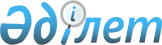 О внесении изменений в постановление Правления Агентства Республики Казахстан по регулированию и надзору финансового рынка и финансовых организаций от 26 марта 2005 года N 109 "Об утверждении Правил оценки финансовых инструментов, находящихся в инвестиционных портфелях накопительных пенсионных фондов"
					
			Утративший силу
			
			
		
					Постановление Правления Агентства Республики Казахстан по регулированию и надзору финансового рынка и финансовых организаций от 30 июня 2008 года N 98. Зарегистрировано в Министерстве юстиции Республики Казахстан 4 августа 2008 года N 5275. Утратило силу постановлением Правления Национального Банка Республики Казахстан от 22 октября 2014 года № 196      Сноска. Утратило силу постановлением Правления Национального Банка РК от 22.10.2014 № 196.      В целях совершенствования нормативных правовых актов, регулирующих порядок оценки финансовых инструментов, находящихся в инвестиционных портфелях накопительных пенсионных фондов, Правление Агентства Республики Казахстан по регулированию и надзору финансового рынка и финансовых организаций (далее - Агентство) ПОСТАНОВЛЯЕТ: 

      1. Внести в постановление Правления Агентства от 26 марта 2005 года N 109 "Об утверждении Правил оценки финансовых инструментов, находящихся в инвестиционных портфелях накопительных пенсионных фондов" (зарегистрированное в Реестре государственной регистрации нормативных правовых актов под N 3603), с изменениями и дополнениями, внесенными постановлением Правления Агентства от 29 октября 2005 года N 390 "О внесении изменений и дополнений в постановление Правления Агентства Республики Казахстан по регулированию и надзору финансового рынка и финансовых организаций от 26 марта 2005 года N 109 "Об утверждении Правил оценки финансовых инструментов, находящихся в инвестиционных портфелях накопительных пенсионных фондов" (зарегистрированным в Реестре государственной регистрации нормативных правовых актов под N 3949), постановлением Правления Агентства от 12 августа 2006 года N 152 "О внесении дополнений в постановление Правления Агентства Республики Казахстан по регулированию и надзору финансового рынка и финансовых организаций от 26 марта 2005 года N 109 "Об утверждении Правил оценки финансовых инструментов, находящихся в инвестиционных портфелях накопительных пенсионных фондов" (зарегистрированным в Реестре государственной регистрации нормативных правовых актов под N 4401, опубликованным 13 октября 2006 года в газете "Юридическая газета" N 182 (1162)), постановлением Правления Агентства от 27 октября 2006 года N 227 "О внесении изменения и дополнений в постановление Правления Агентства Республики Казахстан по регулированию и надзору финансового рынка и финансовых организаций от 26 марта 2005 года N 109 "Об утверждении Правил оценки финансовых инструментов, находящихся в инвестиционных портфелях накопительных пенсионных фондов" (зарегистрированным в Реестре государственной регистрации нормативных правовых актов под N 4490) следующие изменения: 

      в Правилах оценки финансовых инструментов, находящихся в инвестиционных портфелях накопительных пенсионных фондов, утвержденных указанным постановлением: 

      в пункте 7: 

      подпункт 1) изложить в следующей редакции: 

      "1) в течение последних тридцати календарных дней ни одним из маркет-мейкеров по оцениваемым акциям не нарушались требования по поддержанию минимального объема обязательных котировок и спрэда между спросом и предложением, а также другие обязательные требования, установленные к маркет-мейкерам данных акций внутренними документами фондовой биржи"; 

      в подпункте 2) слова "двадцати пяти" заменить словом "пятидесяти"; 

      подпункт 3) исключить; 

      подпункты 4) и 5) изложить в следующей редакции: 

      "4) в течение последних тридцати календарных дней совершалось не менее десяти сделок с данными акциями на организованном рынке ценных бумаг методом открытых торгов; 

      5) в течение последних тридцати календарных дней не менее десяти членов фондовой биржи заключали сделки с данными акциями на организованном рынке ценных бумаг методом открытых торгов.". 

      2. Настоящее постановление вводится в действие по истечении четырнадцати дней со дня государственной регистрации в Министерстве юстиции Республики Казахстан. 

      3. Департаменту надзора за субъектами рынка ценных бумаг и накопительными пенсионными фондами (Хаджиева М.Ж.): 

      1) совместно с Юридическим департаментом (Сарсенова Н.В.) принять меры к государственной регистрации настоящего постановления в Министерстве юстиции Республики Казахстан; 

      2) в десятидневный срок со дня государственной регистрации настоящего постановления в Министерстве юстиции Республики Казахстан довести его до сведения заинтересованных подразделений Агентства, Объединения юридических лиц "Ассоциация финансистов Казахстана". 

      4. Службе Председателя Агентства обеспечить публикацию настоящего постановления в средствах массовой информации Республики Казахстан. 

      5. Контроль за исполнением настоящего постановления возложить на заместителя Председателя Агентства Алдамберген А.У.       Председатель                               Е. Бахмутова 
					© 2012. РГП на ПХВ «Институт законодательства и правовой информации Республики Казахстан» Министерства юстиции Республики Казахстан
				